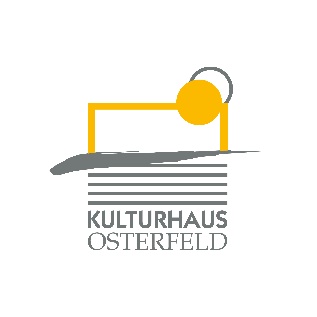 PRESSEMITTEILUNGAm Freitag, 28. Februar um 20.30 Uhr zeigen Blömer // Tillack ihr erstes gemeinsames Kabarettprogramm „Wir müssen draußen bleiben!“ im Studio des Kulturhauses Osterfeld.Was ist wenn wir alle ganz individuell sind, nur einer nicht? Ist der dann drin oder längst schon out? Wer muß freiwillig draussen bleiben? Wer darf wieder rein? Und wie schnell ist man raus: Quote, Referendum, Putsch, falsche Sockenwahl.Blömer // Tillack gehen raus, denn draussen ist das Drinnen der anderen Seite. Alles eine Frage der Perspektive. Sicht und Seitenwechsel geben völlig neue Einblicke. Wollen Engel wirklich helfen, Politiker wieder gewählt werden und Hunde in den Wald? Dürfen Dachdecker lügen und braucht der Fisch eine Quote? Was denken Fussballspieler auf der Bank und möchte man als Schnecke wieder geboren werden?Augenblicke und Gedanken, die raus müssen. Bilder, die für immer drin bleiben. Blömer // Tillack entwerfen absurde Situationen und komische Momente, die Hand und Fuß haben. Sie lassen ihre Gedanken schwitzen und den Körper kreisen. Kabarett mit vollem Körpereinsatz und Musik.Preise:Gewinner des PublikumsPreises Die Scharfe Barte 2018Gewinner des Paulaner Solo 2018Gewinner des Sonderpreises der Tuttlinger Krähe 2018Gewinner des Reinheimer Satire Löwen 2016 in der Sparte EnsembleKabarettGewinner des Euskirchener Kleinkunstpreises 2015Gewinner des Paderborner Einohrs 2015Veranstalter
Kulturhaus Osterfeld

In Kooperation mit
Penn-Club 2000 e.V.

VK: € 19,80 / erm. 15,30 AK: € 20,70 / erm. 16,70Weitere Informationen finden Sie unter www.bloemer-tillack.deKarten und Informationen gibt es im Kulturhaus Osterfeld (07231) 3182-15, dienstags bis samstags, 14.00 bis 18.00 Uhr, per Mail unter: karten@kulturhaus-osterfeld.de und an allen bekannten Vorverkaufsstellen oder unter www.kulturhaus-osterfeld.de.  i.A. Christine SamstagPresse und Sekretariat